Application to Extend a Building Permit 			$450Reason for extension:Important to note: only 12 month extensions will be considered and must be applied for prior to the Building Permit lapsing. If the permit has lapsed a new application for a Building Permit will be required.PrivacyThe collection and handling of personal and health information is in accordance with Council’s Privacy Policy which is displayed on Council’s website, mrsc.vic.gov.au/privacy and available for inspection at or collection from Council’s customer service centres.Payment optionsIn person: present this form and payment (cash, cheque/money order, eftpos or credit card) at one of our Service Centres.By Mail: cheque or money order – payable to Macedon Ranges Shire Council, or complete Credit Card payment authorisation over the page. Mail this form and payment to PO BOX 151 KYNETON VIC 3444. Credit card payment authorisation	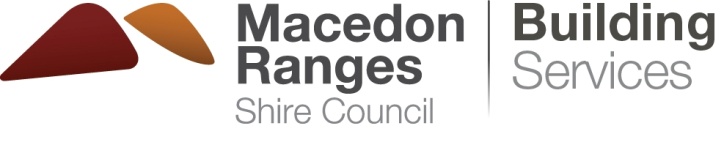 ABN 42 686 389 537 – PO BOX 151, KYNETON VIC 3444T 03 5422 0333 –  F 03 5422 3623 –  mrsc@mrsc.vic.gov.au –  www.mrsc.vic.gov.auApplicant Name/s:Postal address:Telephone:Email:Contact Person:Property Address:Building Permit Number:Estimated costs to complete the work:  Estimated costs to complete the work:  $     $     $     Signature:Date:Office Use OnlyOffice Use OnlyOffice Use OnlyOffice Use OnlyReceipt no:Date:Received by:Paid:$ MastercardVisaVisaVisaI authorise you to charge the following amount to my credit card: $I authorise you to charge the following amount to my credit card: $I authorise you to charge the following amount to my credit card: $I authorise you to charge the following amount to my credit card: $I authorise you to charge the following amount to my credit card: $I authorise you to charge the following amount to my credit card: $I authorise you to charge the following amount to my credit card: $I authorise you to charge the following amount to my credit card: $I authorise you to charge the following amount to my credit card: $I authorise you to charge the following amount to my credit card: $I authorise you to charge the following amount to my credit card: $I authorise you to charge the following amount to my credit card: $I authorise you to charge the following amount to my credit card: $I authorise you to charge the following amount to my credit card: $I authorise you to charge the following amount to my credit card: $I authorise you to charge the following amount to my credit card: $I authorise you to charge the following amount to my credit card: $I authorise you to charge the following amount to my credit card: $I authorise you to charge the following amount to my credit card: $Name on card: Name on card: Credit card number:Credit card number:Credit card number:Credit card number:Expiry date (xx/xx): Expiry date (xx/xx): Expiry date (xx/xx): Signature:Signature:Signature:Signature: